ВакансииТуризм Договорная20.09.2021ОбразованиеНе имеет значенияОпытНе имеет значенияГрафикПосменноКонтакты работодателя +7 914 2744933  r4ie.nazarova@yandex.ruАдрес места работыг. Якутск, ул.Автодорожная 32/1Администратор в мини-гостиницу Многопрофильная компания Теплоград (2)Администратор в мини-гостиницуОбязанности:При собеседованииТребования:ответственная, честная, без вредных привычек, на длительный срокУсловия работы:Посменно, оплата каждый день 2 тыс рубРесепшн, администратор (Административный персонал)Гостиницы, отели (Туризм и гостиничное дело)от 30 000 руб.17.09.2021ОбразованиеНе имеет значенияОпытНе имеет значенияГрафикПосменноКонтакты работодателя +79246610146  hotel_personal@mail.ruАдминистратор Мини-отель BRAVO! (1)Имеется вакансия администратора на постоянной основе в мини-отеле, расположенном в центре города.Обязанности:- прием бронирований,
- организация заездов и выездов гостей,
- оформление финансовых документов,
- обязанности в соответствии со стандартами и должностной инструкциейТребования:- ответственность, аккуратность,
- умение общаться с людьми, услужливость,
- готовность работать в небольшом, но дружном коллективе,
- стрессоустойчивость,
- строго без вредных привычек,
- умение работать с ПК, эл.почтой,
- открытость к новым знаниям, обучаемость,
- городская прописка
- хорошие кулинарные навыки,
- владение разговорным иностранным языкомУсловия работы:Работа в центре города, график- одни сутки через двое суток.
Резюме отправлять на электронную почту hotel_personal@mail.ruРесепшн, администратор (Административный персонал)Гостиницы, отели (Туризм и гостиничное дело)Туристические услуги, оформление виз (Туризм и гостиничное дело)Отправить резюме Ссылка на вакансию37 500 - 40 000 руб.08.09.2021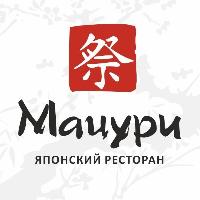 ОбразованиеНе имеет значенияОпытБез опытаГрафикПосменноКонтакты работодателя 89142990009, 707-168, 704-832  Efremova-irina@mail.ruАдрес места работыУл. Дзержинского д. 26/4, Японский дом 2 этаж (район ТЦ "Апельсин")Менеджер (администратор ресторана) Японский семейный ресторан "Мацури" (5)На конкурсной основе в японский ресторан "Мацури" приглашаем менеджера с конца сентября, в связи с повышением основного сотрудника.Обязанности:- подготовку заведения к началу работы и его закрытию;
- распределение обязанностей между персоналом;
- контроль деятельности персонала.
- составление, ведение графиков и табелей
- контроль чистоты и порядка в зале
- обучение официантов
- прием заказов доставки
- работа на кассе
- следить за имиджом компанииТребования:- санитарная книжка
- желателен опыт работы администратором (ресторан, гостиницы, туризм, торговля)
- знание кассовой дисциплины
- желателен опыт на R-Keeper или АйкоУсловия работы:2/2, с 10:00 пока до 00:00 (далее по графику ресторана), развоз, полноценное двухразовое питание, корпоративные мероприятия, оформление по ТК. Оплата за смену 2 500 руб.Управление заведениями, руководство (Развлечения, рестораны, кафе)Другое (Туризм и гостиничное дело)Отправить резюме Ссылка на вакансиюоговорная01.09.2021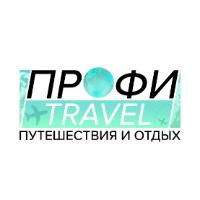 ОбразованиеНе имеет значенияОпытОт 1 годаГрафикСвободный графикКонтакты работодателя 79142746003  ise.lomako@gmail.comАдрес места работыОрджоникидзе, 21Менеджер по туризму Туркомпания "Профи-Трэвел" (1)Приглашаем на работу менеджера по туризму. Мы работаем более 10 лет, у нас обширная база постоянных клиентов (но мы будем рады и новым). У нас маленький, но дружный коллектив.
Мы всегда учимся новому, осваиваем новые направления.
Обязанности:• подбор, оформление и продажа туров
• консультации клиентов по специфике стран, отелей, экскурсионным программам, актуальной информации по направлению
• работа с заявками на туры, полное ведение клиентов
• работа с документацией
• работа с туроператорами, турагентствами, консульствами и визовыми центрами
• работа с соц.сетями и сайтом компании
• ведение базы CRM.Требования:• Опыт работы турагентом от 1 года;
• Знание отельной базы и особенностей курортов (минимум Турции и Египта);
• Умение работать в кабинетах бронирования основных туроператоров;
• Опыт работы по скриптам продаж;
• ВНИМАТЕЛЬНОСТЬ, терпение и грамотность.
• Общительность, любовь к людям и позитивный настрой.Условия работы:• Сдельная оплата: 40% от комиссии ТО по клиентам агентства, и 60% от комиссии по лидам своей базы или привлеченных самостоятельно в личных соцсетях.
• График работы: 5 дней в неделю c 10 до 18 часов. Офис в центре города. Возможна работа онлайн на индивидуальных условиях.

Резюме направляйте по адресу profitravelykt@gmail.comБронирование, продажа билетов (Туризм и гостиничное дело)Гостиницы, отели (Туризм и гостиничное дело)Туристические услуги, оформление виз (Туризм и гостиничное делоот 40 000 руб.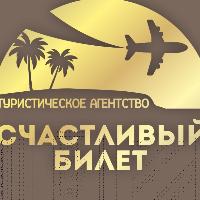 ОбразованиеВысшее образованиеОпытОт 1 годаГрафикПолный деньКонтакты работодателя 89142704143  p-asya@mail.tuАдрес места работыЯкутск, ул. Дзержинского 18/2Менеджер туристических услуг   VIP Счастливый Билет (1)«Счастливый Билет» — Ваш личный туристический консультант.
• Динамично развивающаяся туристическая компания, предоставляющая клиентам возможность открыть любую точку мира.
В связи с неукротимым желанием наших земляков «перейти все границы», возникла необходимость вакантного места «Менеджер туристических услуг».
• Будущему коллеге предлагаем комфортные условия труда и солнечную атмосферу в офисе, а также все необходимые инструменты для профессионального и финансового развития, и, конечно, требуем в ответ полной отдачи и нацеленности на результат.Обязанности:* Подбор, оформление и продажа туров
* Выполнять личный план продажи
* Обрабатывать звонки, заявки во входящем потоке
* Уметь слышать туриста, понимать, чего он хочет
* Уметь дарить туристам радость и позитив, делать так, чтобы они обязательно вернулись снова
* Работать в удобной CRM системе
* Уметь работать с официально-деловой документацией, вести туры клиентов от начала и до возвращения туристов из поездкиТребования:- Опыт работы в качестве менеджера туристических услуг.
- Знание отельной базы и особенностей «основных» курортов.
- Честность по отношению к работодателю и клиентам.
- Высокие коммуникативные навыки (знание якутского, английского языка приветствуется)
- Желание работать в туризме.
- Высокая степень стрессоустойчивостиУсловия работы:- График работы 5/2 с 10:00 до 19:00, суббота в удалённом режиме
- Оклад + %

Резюме отправляем на почту p-asya@mail.ruБронирование, продажа билетов (Туризм и гостиничное дело)Туристические услуги, оформление виз (Туризм и гостиничное дело)Отправить резюме Ссылка на вакансиюДоговорная17.09.2021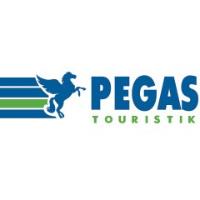 ОбразованиеНе имеет значенияОпытОт 1 годаГрафикПолный деньКонтакты работодателя +79142729666  eurasia.ykt@mail.ruАдрес места работыЯкутск, пр.Ленина, д.21Менеджер по туризму Турагентство Pegas Touristik (1)В фирменный офис продаж Pegas Touristik требуется менеджер по туризму.
- любишь общаться с людьми
- мечтаешь о путешествиях
- хочешь получать достойную оплату труда
- не ждешь, а делаешь
тогда мы ищем именно тебя!
Ждем резюме на почту eurasia.ykt@mail.ru в теме письма указать "вакансия"Обязанности:- консультирование клиентов
- продажа и документальное оформление туров
- оформление виз, авиабилетов и дополнительных туруслуг.Требования:- обязателен опыт путешествий либо опыт работы в туризме/продажах от 1 года
- умение вести деловую переписку, грамотность, общительность, желание работать с людьми, опрятность.
- знание якутского языка обязательно.Условия работы:Полный рабочий день, возможны командировки за границу.
Современный офис в самом центре города.
Зарплата оклад + проценты от продаж.Бронирование, продажа билетов (Туризм и гостиничное дело)Туристические услуги, оформление виз (Туризм и гостиничное дело)Отправить резюме Ссылка на вакансиюот 60 000 руб.Вчера, 11:00ОбразованиеНе имеет значенияОпытДо годаГрафикПолный деньКонтакты работодателя 89142666510  tomichello@gmail.comАдрес места работыАвтодорожная 19/2Системный Администратор (IT специалист) ООО "ПрофИТ" (1)Крупной аутсорсинговой компании требуется грамотный и ОБУЧАЕМЫЙ специалист на должность Системного администратора (IT специалиста).Обязанности:- выездное и удаленное обслуживание компьютеров клиентов: установка оборудования, настройка программного обеспечения.
- решение проблем функционирования: компьютеров, локальной сети, торгового оборудования, серверов, доступа в в интернет, почты, 1С УТ, Розница и.т.д.
- консультирование клиентов по телефону.Требования:- быстрое мышление, способность к обучению, коммуникабельность, ответственность!
- отличное знание компьютерного "железа", способность выявлять неполадки.
- умение настраивать периферийную технику (в том числе мобильную)
- владение любой торговой программой на уровне администратора.
- знание принципов построения и настройки локальных сетей, сетевого оборудования
- Желательно умение настраивать Интернет, почту, Proxy-серверы, Firewall, Linux.
- Наличие авто несомненный и весомый плюс!
Просим внимательно изучить требования.Условия работы:Прекрасный офис. Срочный трудовой договор. Твердая зарплата + премии по результату выполненной работы. Внятный график работы. Перерыв на обед. Помощь и обучение работы в команде. Карьерный рост внутри компании. Все остальные вопросы после предварительного изучения резюме. Отправляйте на почту или Whatsapp.Системное администрирование (IT, интернет, связь)Программирование, разработка (IT, интернет, связь)Монтаж, обслуживание сетей (IT, интернет, связь)Отправить резюме Ссылка на вакансиюСвернутьДоговорная28.09.2021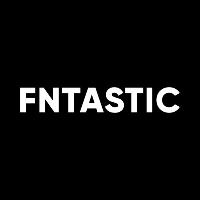 Дизайнер окружения (с обучением) Договорная28.09.2021ОбразованиеНе имеет значенияОпытНе имеет значенияГрафикПолный деньКонтакты работодателя n/a  job@fntastic.comАдрес места работыУдаленная работаДизайнер окружения (с обучением) Fntastic (9)Fntastic была основана в 2015 году с мечтой о создании команды, работающей над амбициозными играми мирового класса. Сегодня мы разрабатываем один из самых ожидаемых блокбастеров в мире The Day Before (Steam Global Top 10 Wishlist). Наша сплоченная, полностью удаленно работающая команда состоит из талантливых людей из России, Казахстана, Турции и Германии.Обязанности:● Создание и наполнение внутриигрового окруженияТребования:● Творческий склад ума, креативность
● Энтузиазм и готовность быстро обучаться
● Умение работать в команде
● Отличное чувство композиции, формы, освещения и цвета

Приложите к резюме небольшой рассказ о своем игровом и креативном опыте.

Внимание!
Необходимо выполнить тестовое задание.Условия работы:● Стабильная заработная плата и трудоустройство по ТК
● Дополнительный оплачиваемый выходной раз в месяц
● Премии
● Удаленная работа из любой точки мира
● Интересная работа в ведущей игровой компании
● Работа в дружелюбной атмосфере талантливых людей
● Предоставление оборудования, необходимого для удаленной работыПрограммирование, разработка (IT, интернет, связь)Другое (IT, интернет, связь)Другое (Маркетинг, реклама, PR, дизайн)Ссылка на вакансиюДоговорная28.09.2021ОбразованиеНе имеет значенияОпытНе имеет значенияГрафикПолный деньКонтакты работодателя  job@fntastic.comАдрес места работыУдаленная работа3D-моделлер Fntastic (9)Fntastic была основана в 2015 году с мечтой о создании команды, работающей над амбициозными играми мирового класса. Сегодня мы разрабатываем один из самых ожидаемых блокбастеров в мире The Day Before (Steam Global Top 10 Wishlist). Наша сплоченная, полностью удаленно работающая команда состоит из талантливых людей из России, Казахстана, Турции и Германии.Обязанности:● Создание и текстурирование 3D-моделейТребования:● Наличие портфолиоУсловия работы:● Стабильная заработная плата и трудоустройство по ТК
● Дополнительный оплачиваемый выходной раз в месяц
● Премии
● Удаленная работа из любой точки мира
● Интересная работа в ведущей игровой компании
● Работа в дружелюбной атмосфере талантливых людей
● Предоставление оборудования, необходимого для удаленной работыПрограммирование, разработка (IT, интернет, связь)Другое (IT, интернет, связь)Дизайн (Маркетинг, реклама, PR, дизайн)Ссылка на вакансиюСвернутДоговорная28.09.2021ОбразованиеНе имеет значенияОпытНе имеет значенияГрафикПолный деньКонтакты работодателя  job@fntastic.comАдрес места работыУдаленная работаJunior разработчик Unreal Engine Fntastic (9)Fntastic была основана в 2015 году с мечтой о создании команды, работающей над амбициозными играми мирового класса. Сегодня мы разрабатываем один из самых ожидаемых блокбастеров в мире The Day Before (Steam Global Top 10 Wishlist). Наша сплоченная, полностью удаленно работающая команда состоит из талантливых людей из России, Казахстана, Турции и Германии.Обязанности:● Создание и поддержка кода
● Работа с BlueprintТребования:● Знание С++
● Приветствуется опыт работы с игровыми движками (Unreal Engine или Unity)
● Приветствуется умение работать с GitУсловия работы:● Стабильная заработная плата и трудоустройство по ТК
● Дополнительный оплачиваемый выходной раз в месяц
● Премии
● Удаленная работа из любой точки мира
● Интересная работа в ведущей игровой компании
● Работа в дружелюбной атмосфере талантливых людей
● Предоставление оборудования, необходимого для удаленной работыПрограммирование, разработка (IT, интернет, связь)Другое (IT, интернет, связь)от 40 000 руб.22.09.2021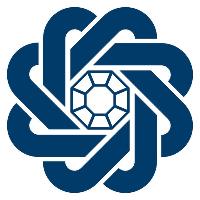 ОбразованиеНе имеет значенияОпытНе имеет значенияГрафикПолный деньКонтакты работодателя  resume@albank.ruАдрес места работыпр. Ленина, 1Junior Backend-разработчик АКБ "Алмазэргиэнбанк" АО (19)Мы отвечаем за инновационные решения в Алмазэргиэнбанке. Сейчас мы строим нашу новую цифровую команду, которую будем ценить и развивать, не жалея на это средств и времени. Мы активно работаем в парадигме гибких методологий (scrum, kanban), выстраиваем DevOps, используем системы контейнеризации и оркестровки: Docker, Kubrnetes.
С чем мы работаем: C#, JS/TS, Swift, Java, Kotlin, .NET Core, ASP.NET Core, SQL, PL/SQL.
Присоединяйся к команде и создавай полезные продукты вместе с нами!Обязанности:• Разработка и поддержка серверной части веб-приложений на языке C#Требования:• Знание принципов ООП
• Общее понимание DotNet Core / ASP Net Core
Условия работы:• Достойная и своевременная оплата труда;
• Официальное трудоустройство согласно ТК РФ;
• Лучшие практики в разработке ПО;
• Работа в комфортабельном офисе, расположенном в центре города. Вам будут доступны: комфортная зона отдыха, теннисный стол, возможность в любой момент сварить себе вкусный кофе;
• Дружный молодой коллектив коллег-профессионалов;
• Возможность обучения и повышения своей квалификации за счет Компании.

У нас ты будешь учувствовать в интересных ФинТех-проектах, разрабатываемых на основе современных подходов и технологий. Опытные наставники помогут тебе развиваться и выполнять задачи. С нами ты сможешь быстро вырасти из Junior в квалифицированного разработчика.Программирование, разработка (IT, интернет, связь)Ссылка на вакансиюСвернутот 50 000 руб.22.09.2021ОбразованиеСредне-специальное образованиеОпытДо годаГрафикПолный деньКонтакты работодателя  resume@albank.ruАдрес места работыЛенина, 1SQL-разработчик АКБ "Алмазэргиэнбанк" АО (19)Мы отвечаем за инновационные решения в Алмазэргиэнбанке. Сейчас мы строим нашу новую цифровую команду, которую будем ценить и развивать, не жалея на это средств и времени. Мы активно работаем в парадигме гибких методологий (scrum, kanban), выстраиваем DevOps, используем системы контейнеризации и оркестровки: Docker, Kubrnetes.
С чем мы работаем: C#, JS/TS, Swift, Java, Kotlin, .NET Core, ASP.NET Core, SQL, PL/SQL.
Присоединяйся к команде и создавай полезные продукты вместе с нами!Обязанности:• Написание запросов, хранимых процедур, отчетов на языке SQL, PL/SQL
• Создание новых и оптимизация существующих скриптов БД
• Администрирование БД
• Проектирование схем баз данных
• Написание проектной документацииТребования:• Знания Oracle SQL, PL/SQL
• Знание процессов разработки ПО
• Опыт работы с GIT, JIRA, ConfluenceУсловия работы:• Достойная и своевременная оплата труда;
• Официальное трудоустройство согласно ТК РФ;
• Лучшие практики в разработке ПО;
• Работа в комфортабельном офисе, расположенном в центре города. Вам будут доступны: комфортная зона отдыха, теннисный стол, возможность в любой момент сварить себе вкусный кофе;
• Дружный молодой коллектив коллег-профессионалов;
• Возможность обучения и повышения своей квалификации за счет Компании.Программирование, разработка (IT, интернет, связь)Ссылка на вакансию50 000 - 120 000 руб.22.09.2021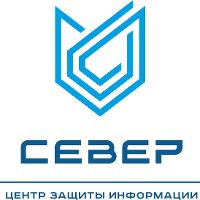 ОбразованиеНе имеет значенияОпытНе имеет значенияКонтакты работодателя  jobykt2@yandex.ruАдрес места работы203 мкрFull stack PHP разработчик Центр защиты информации "Север" (4)Требуется программист для доработки и модернизации нескольких существующих проектов на PHP.Обязанности:- разработка проектов на PHP;
- участие в процессе архитектурного проектирования;
- разработка нового функционала.Требования:- Знание языка программирования PHP;
- Знание фреймворка Yii2;
- Умение работать с MySQL и PosgteSQL;
- Умение работать с Git;
- Стремление учиться и развиваться.Условия работы:- бесплатные обеды;
- бесплатные чай, кофе, печенье;
- дружный коллектив;
- комфортные условия труда;
- оплата проезда в отпуск.

Заработная плата по договоренности.Программирование, разработка (IT, интернет, связь)Отправить резюме Ссылка на вакансию50 000 - 120 000 руб.22.09.2021ОбразованиеНе имеет значенияОпытНе имеет значенияГрафикПолный деньКонтакты работодателя  jobykt2@yandex.ruАдрес места работы203 мкрAndroid разработчик Центр защиты информации "Север" (4)Требуется программист для модернизации существующего проекта, добавления новой функциональности, исправления ошибок.Обязанности:- разработка мобильного приложения для Android;
- участие в процессе архитектурного проектирования проектов;
- разработка нового функционала приложений.Требования:- знание Java, Kotlin, Android SDK
- знание архитектурного паттерна MVP;
- умение организовать обмен данными с сервером через API (в формате JSON);
- умение работать с Git;
- стремление учиться и развиваться.

Преимуществом будут:
- наличие законченных проектов в Google Play.Условия работы:- бесплатные обеды;
- бесплатные чай, кофе, печенье;
- дружный коллектив;
- комфортные условия труда;
- оплата проезда в отпуск.

Заработная плата по договоренности.Программирование, разработка (IT, интернет, связь)Отправить резюме Ссылка на вакансиюПолезные ссылки:https://ir-center.ru/sznregion/yakut/cznyakut.asp?rn=%DF%EA%F3%F2%F1%EA&ActivityScopeNoStandart=True&SearchType=1&Region=14&Okato=179995&HideWithEmptySalary=False&ShowOnlyWithEmployerInfo=False&ShowOnlyWithHousing=False&Sort=5&PageSize=0&SpecialCategories=False&Grid-sort=&Grid-page=1&Grid-pageSize=50&Grid-group=&Grid-filter=https://rabota.ykt.ru/jobs?categoriesIds=2081https://yakutsk.hh.ru/https://www.avito.ru/yakutsk/vakansiihttps://trudvsem.ru/vacancy/search?_regionIds=1400000000000